06.04.2021r.Temat tygodnia: WIELKANOCTemat dnia: Grześ polubił wieśKogo spotkamy na wsi? Rozpoznawanie zwierząt po głosie. Gdy usłyszysz głos, odnajdź zwierzę pasujące do tego głosu i nazwij je.https://www.youtube.com/watch?v=xBi6gCv3E0g
https://www.youtube.com/watch?v=gtB9jthBdfQ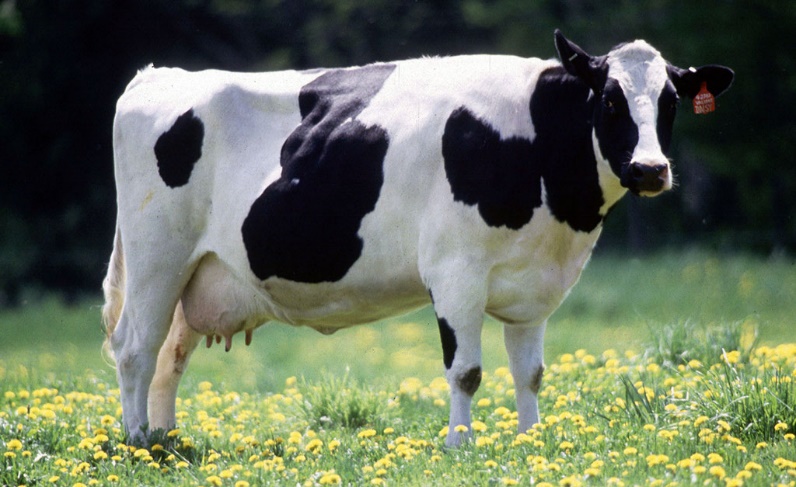 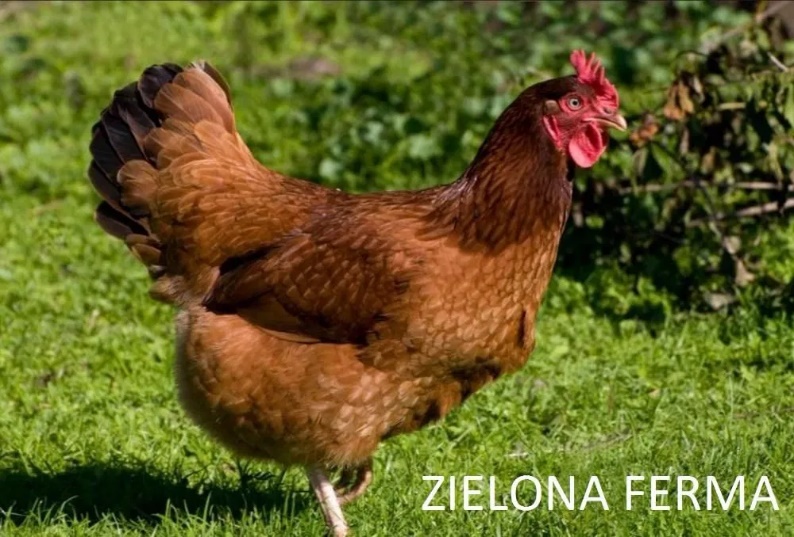 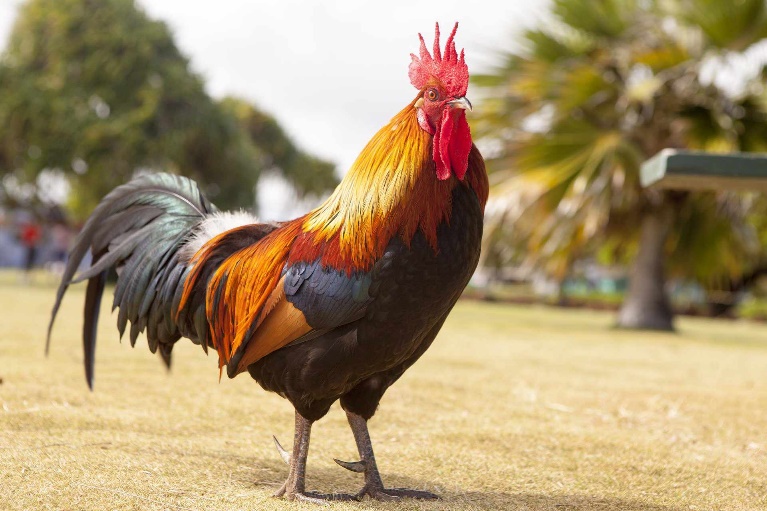 https://www.youtube.com/watch?v=6U5mcFSHzNUhttps://www.youtube.com/watch?v=VLtcQpEDVkg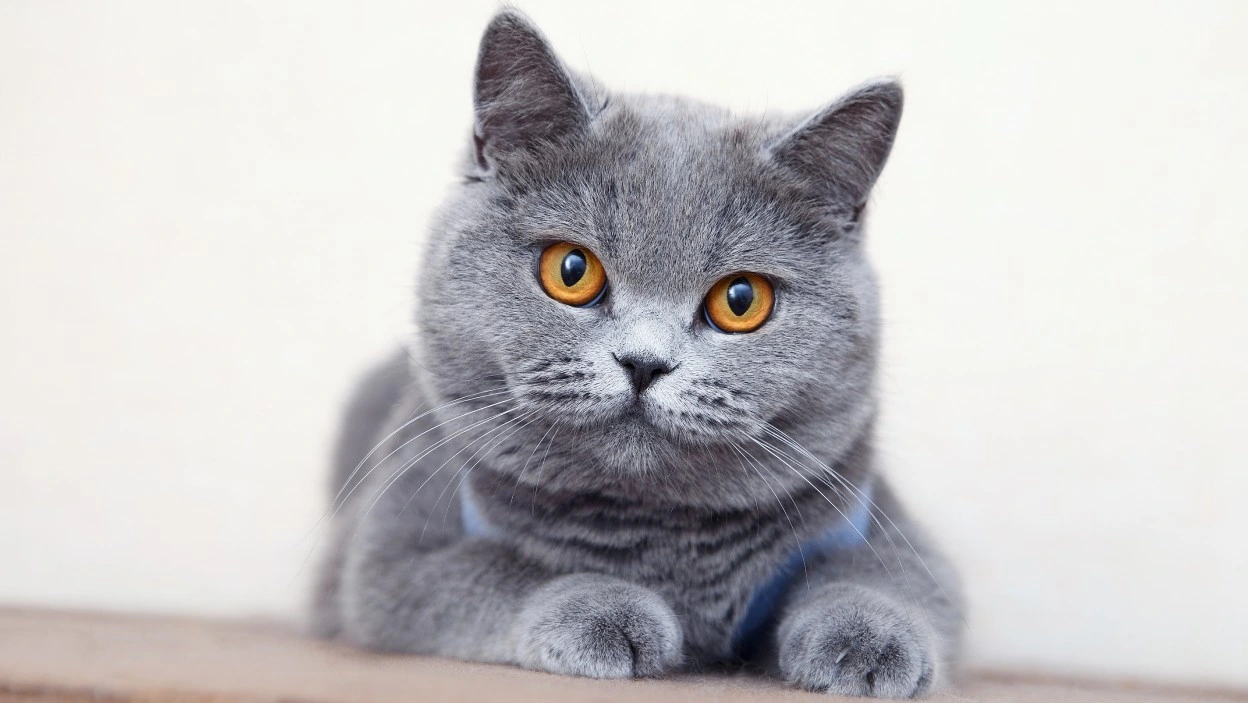 https://www.youtube.com/watch?v=CTfzpyBwFvs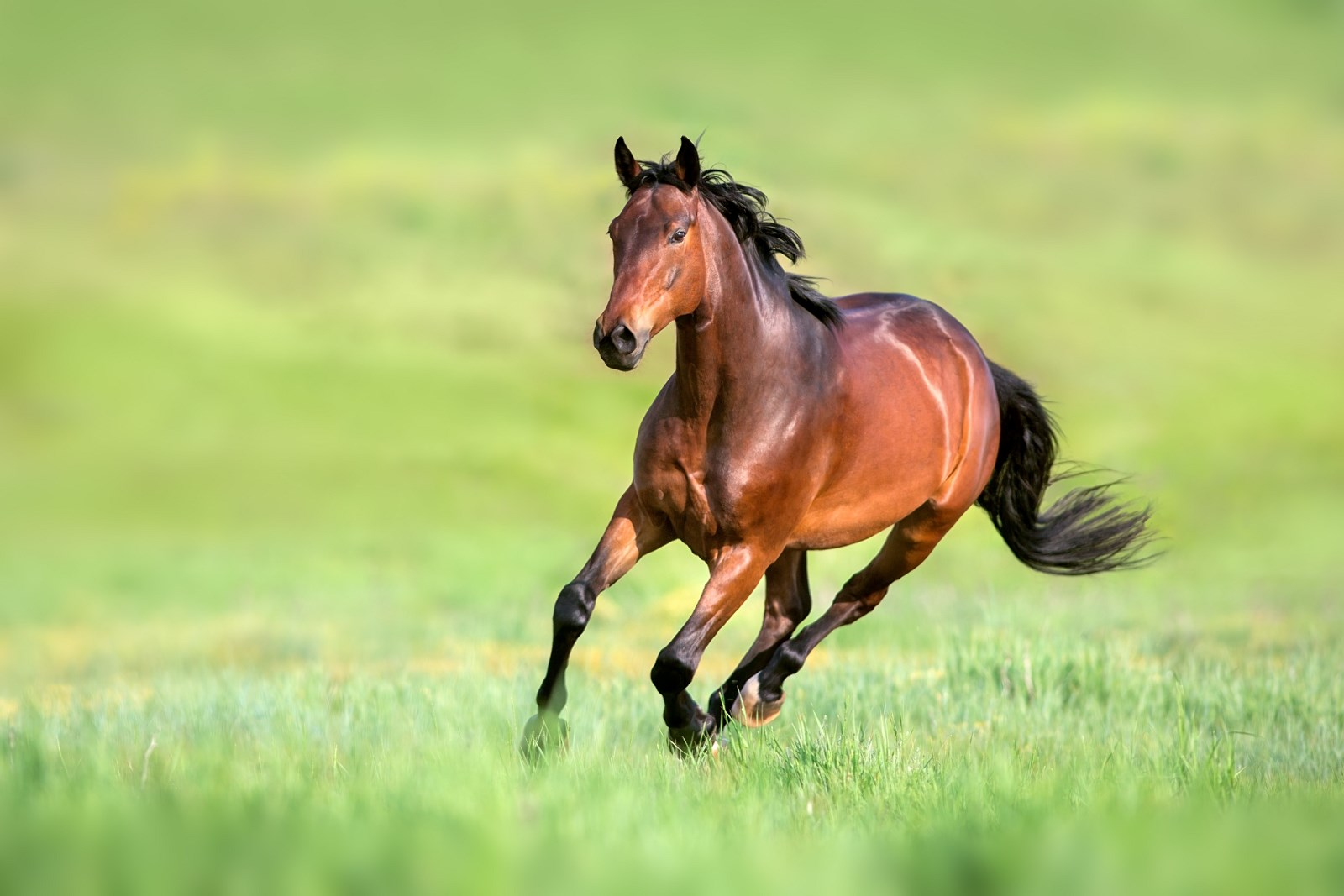 https://www.youtube.com/watch?v=9XfsPIUFrMM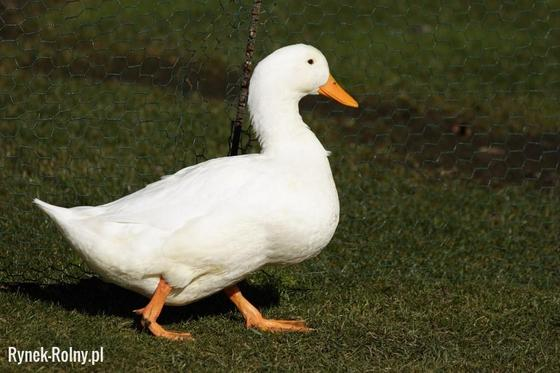 https://www.youtube.com/watch?v=p7bmJIHVfqA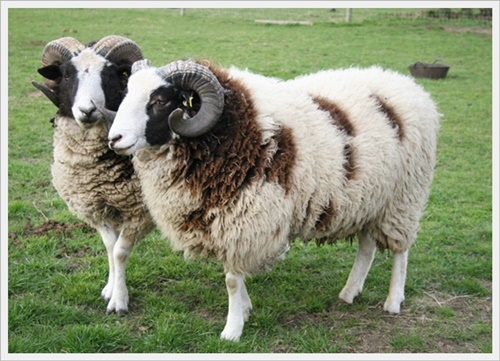 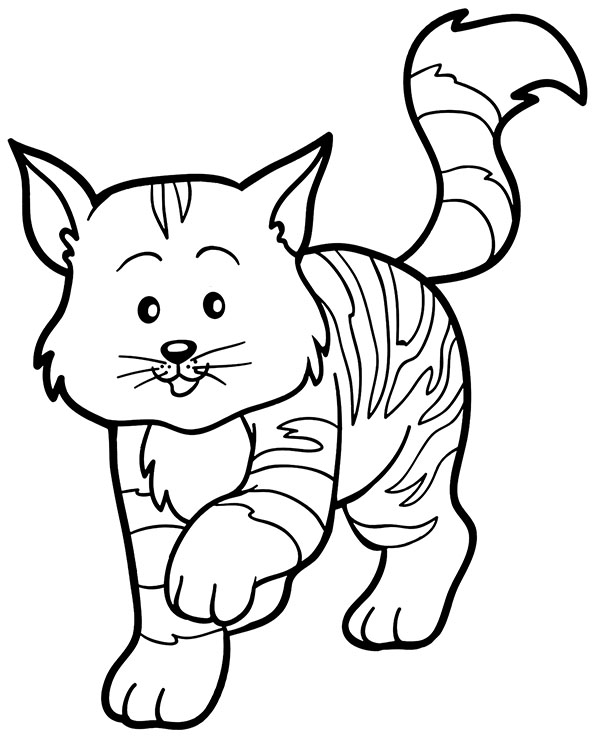 Pokoloruj kotaKrysia Kuna i kogut dla KiciusiaMaciejka MazanTego dnia przedszkolaki czekała niespodzianka. Przed przedszkolem stał zaparkowany autobus.Kiciuś, który codziennie przychodził do przedszkola z zamkniętymi oczami, natychmiastsię obudził.– Jedziemy zobaczyć krowy? – spytał.– I nie tylko – powiedziała tajemniczo pani.Chyba mówiła coś jeszcze, ale Kiciuś nie słuchał, tylko od razu wskoczył do autobusu. Nawet nie pożegnał się z tatą!– Muszę jeszcze raz obejrzeć tę wyrzutnię mleka – wyjaśnił Krysi Kunie, która usiadła obokniego. – Natychmiast jak dorosnę, kupię sobie krowę.– O, to jeszcze trochę poczekasz, Kiciusiu – odezwała się pani, która go usłyszała.– Niezbyt długo. Zaraz jak pójdę do pierwszej klasy – odparł Kiciuś. – Chyba już bardziejdorosłym być nie można?Wkrótce autobus się zatrzymał. Kiciuś wysiadł i rozejrzał się podejrzliwie.– Wracamy do środka! – krzyknął do przedszkolaków. – To nie to miejsce, w którym byłykrowy!– Kiciusiu, krowy są także tutaj – zapewniła pani.Kiciuś zrobił wielkie oczy.– Serio? Krowy są w więcej niż jednym miejscu? – spytał i usiadł z wrażenia.Ale zaraz musiał wstać, bo pani ruszyła z nimi piaszczystą drogą, po której obu stronachbyły pola: z jednej strony na polu rosło zboże, a z drugiej – jakieś zielone listeczki.– Ale pachnie – odezwała się Trusia Kapuścińska.– To pole kapusty – wyjaśniła pani.Trusia spojrzała na nią nieufnie.– Przecież kapusta jest wielka, większa od mojej głowy!– Bo to jeszcze bardzo młoda kapusta – odparła pani. – Można powiedzieć, że na tym polujest takie kapuściane przedszkole.Okazało się, że na wsi jest inaczej niż w mieście: powietrze pachnie, jest mniej hałasu, a więcej śpiewu ptaków i nigdzie nie było widać wieżowców, tylko jeden mały domek ogrodzonypłotem. A przy furtce w płocie stała miła pani, która zaprosiła przedszkolaki do zwiedzaniaprawdziwego wiejskiego gospodarstwa.– Ale ten ptak głośno krzyczy – odezwała się Krysia Kuna.– Bo to kogut i nie krzyczy, tylko pieje – wyjaśniła pani z gospodarstwa. – To taki żywy budzik, który odzywa się już o świcie!– A gdzie są krowy? – chciał wiedzieć Kiciuś.– Interesujesz się krowami? – zdziwiła się pani.– Bardzo! – zawołał Kiciuś. – Zamierzam być krowim posiadaczem! Na razie chciałem miećjedną krowę, bo więcej nie zmieści się na balkonie. Ale tata się nie zgodził, chociaż obiecałem,że będę ją codziennie wyprowadzał na spacer...To była bardzo ciekawa wycieczka i kiedy przyszedł czas, żeby opuścić gospodarstwo, Krysia Kuna podeszła do pani, trzymając pod pachą koguta.– Chciałabym go kupić – oznajmiła. – Żeby pomóc Kiciusiowi. On się nigdy nie może obudzić na czas, a z tym kogutem będzie mu o wiele łatwiej. No, i kogut też jest ze wsi, więcto prawie krowa, prawda?Po przeczytaniu tekstu, proszę zadać dzieciom pytania:Czym różni się miasto od wsi?Co jest łatwiejsze i wygodniejsze do życia na wsi, a co w mieście?Czy jest potrzebne miasto i wieś?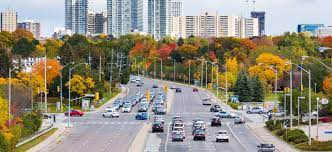 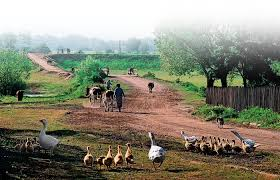 Turniej wiedzy o wsi- odróżnienie prawdy od fałszu– Kura znosi jajka.– Kwiaty rosną tylko na wsi.– Krowy pasą się na łąkach.– Krowy dają czekoladę.– Kot budzi rano ludzi pianiem.– Kury mieszkają w budzie.– Kaczki mają cztery łapy.– Kogut ma kolorowy ogon z piór.Domki dla zwierząt – ćwiczenia manualne. Dzieci wycinają lub wydzierają z kolorowychgazet zdjęcia zwierząt, naklejają je na kartkę i dorysowują zwierzęciu domek.Dobrze traktuj zwierzęta. Odróżniaj dobro od zła. Mądrze postępuj w stosunku do zwierząt.